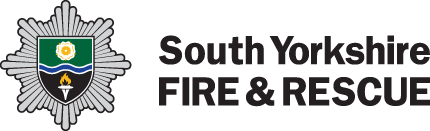 Privacy Notice:  Use of Cookies on the SYFR WebsiteAt South Yorkshire Fire and Rescue (SYFR) we are committed to protecting and respecting your privacy. This privacy notice explains why and how we use your information and how we protect your privacy. This notice should be read in conjunction with other specific SYFR privacy notices and other corporate policies and procedures. SYFR is a registered Data Controller with the Information Commissioner and you are welcome to contact our Data Protection Officer by emailing dataprotection@syfire.gov.uk , by calling 0114 2532456 or by writing to Data Protection Officer, South Yorkshire Fire and Rescue, 197 Eyre Street, Sheffield, S1 3FG Who our department are and what we do:Corporate Communications, we administrator the website and update the contentWhat type of information will we collect from you?Cookies are small text files which are placed on your computer by websites you visit. The cookies used on this website are described below.Google Analytics places four cookies on your computer. _utma (this cookie expires after 2 years)
_utmb (this cookie expires after 30 minutes)
_utmc (this cookie expires when the user exits the browser)
_utmz (his cookie expires after 6 months)Click here for an overview of privacy at GoogleSome of our website pages contain embedded YouTube video. YouTube uses the following cookies to collect information which is not personally identifiable to anyone.VISITOR_INFO1_LIVE
YSCWhy do we need your personal information?Cookies are widely used in order to make websites work, work more efficiently, or enhance user experience as well as to provide information to the owners of the site. Whilst the cookies do not identify individuals, we use this information to find out things such as the number of visitors to the various parts of our site and how we can improve it.How we will collect your personal information?The information we use is collected in a way which does not personally identify anyone. We do not make any attempt to find out the identities of visitors to our website. We will not associate any data gathered from this site with any person identifying information from any source.Our legal basis for processing your informationWe do not collect, store or process your personal information.Who will have access to my information?SYFR do not collect any personal information. Why we may need to share your information:We do not collect, store or process person identifiable information from this.How long will your information be kept:We do not collect, store or process your personal information. What will happen if you fail to provide this information?The website will not provide any site statistics.How to access and control your personal information:SYFR have a Data Protection framework in place to ensure the effective and secure processing of your information. For details on how we maintain the security of this and your rights to access the information we hold about you, please refer to our website at: www.syfire.gov.uk. You can find out more about your personal data rights at the Information Commissioners Office Website, or contact them on 0303 123 1113 or by post at Wycliffe House, Water Lane, Wilmslow, Cheshire, SK9 5AF.